21 de diciembre de 2020Estimados padres, madres, tutores y estudiantes:El Gobierno de Ontario anunció hoy que el sábado, 26 de diciembre, la provincia pasará a estar en la zona gris (confinamiento), con el objetivo de frenar aún más la propagación del COVID-19. En Toronto y en el resto del sur de Ontario el confinamiento estará en vigor durante 28 días. Como parte de este anuncio, el gobierno ha indicado que todas las escuelas primarias en el sur de Ontario, incluyendo las escuelas de la TDSB, permanecerán cerradas hasta el lunes, 11 de enero, mientras que todas las escuelas secundarias permanecerán cerradas hasta el lunes, 25 de enero. Durante este tiempo, todas las escuelas presenciales pasarán a la enseñanza a distancia, y las escuelas virtuales seguirán con normalidad.A continuación, puede encontrar información adicional sobre este cambio a la enseñanza a distancia en las escuelas de la TDSB.Escuelas primariasEscuelas presenciales: Los estudiantes participarán desde sus casas en el aprendizaje a distancia que será impartido por su maestro habitual. Las escuelas primarias seguirán su horario/programación habitual. En algunos casos, es posible que sea necesario realizar pequeños ajustes de los que se informará a las familias el lunes 4 de enero.Escuelas virtuales: Seguirán operando con normalidad.Escuelas secundariasEscuelas presenciales: Las escuelas secundarias seguirán un horario modificado:Nota: La clase del periodo 1 seguirá teniendo lugar de 8:45 a.m. a 12:30 p.m., e incluirá 150 minutos de aprendizaje sincrónico/en línea y 75 minutos de aprendizaje asincrónico/trabajo independiente. Los profesores empezarán con el aprendizaje sincrónico en línea a las 8:45 a.m. Las horas programadas para el aprendizaje asincrónico mostradas en el cronograma anterior son un ejemplo de programación para el aprendizaje asincrónico. Los profesores usarán su criterio profesional para determinar cómo programar las horas de aprendizaje sincrónico y asincrónico.Escuelas virtuales: Seguirán operando con normalidad.EdVance y Escuelas diurnas para adultosEscuelas presenciales: Los estudiantes de las Escuelas diurnas para adultos y de programas de EdVance seguirán este horario en línea:Las horas de comienzo y las horas para el almuerzo se mantienen igual para todas las escuelas.Aprendizaje virtual: Seguirán operando con normalidad.Programas/escuelas alternativosEscuelas presenciales: Las escuelas que no usen el horario adaptativo de la Junta (como las Escuelas-Programas alternativos, ubicaciones congregadas, Programas de Apoyo Intensivo [ISP, en inglés], etc.) implementarán horarios desarrollados localmente para el aprendizaje a distancia.Aprendizaje virtual: Seguirán operando con normalidad.Ubicaciones congregadas para la Educación especialLas ubicaciones congregadas (enumeradas abajo) implementarán horarios desarrollados localmente para el aprendizaje a distancia.Ubicaciones congregadas de primaria: Beverly School, Lucy McCormick Senior School, Seneca School, Sunny View Jr. & Sr. PS, Parklane PS, William J. McCordic SchoolUbicaciones congregaras de secundaria: Central Etobicoke, Drewry Secondary School, Frank Oke, Maplewood High School, Sir William Osler, York Humber HS Tenga en cuenta que, como parte de los esfuerzos del gobierno para proteger a las personas más vulnerables, las juntas escolares proporcionarán apoyo presencial, siempre que esto sea posible, a estudiantes con necesidades educativas especiales que no puedan ser atendidos a través del aprendizaje a distancia, con base en las necesidades del estudiante. Hable con el director de la escuela de su hijo/a si cree que esto podría ser necesario.Cuidado infantil/Programas de día extendidosTodos los programas de cuidado infantil que atiendan a bebés, niños pequeños y niños de edad preescolar ubicados dentro de las escuelas de la TDSB podrán permanecer abiertos durante el periodo de confinamiento; sin embargo, los padres o cuidadores deberían confirmar los detalles con su operador individual de cuidados infantiles. Mientras estén cerradas las escuelas, todos los Programas de día extendidos y los Programas de antes y después de la escuela también estarán cerrados. Próximos pasosSi bien la TDSB ha distribuido este año 70.000 dispositivos a los estudiantes, sabemos que algunos todavía pueden necesitar un dispositivo para este periodo de aprendizaje a distancia. En estos casos, se alienta a las familias a contactar con su escuela cuando reabra para solicitar uno. Por favor, tenga en cuenta que los dispositivos se proporcionarán en función de su disponibilidad, y la distribución podría tomar tiempo.Las noticias actuales llegan en un momento en el que todas las escuelas están en las vacaciones de invierno, lo que presenta un desafío ya que sé que muchos de ustedes tendrán preguntas acerca de los próximos pasos. En el caso de las escuelas presenciales, los profesores contactarán con los estudiantes y las familias el lunes 4 de enero para proporcionar más información y para comenzar lo que se prevé que será un proceso relativamente rápido de paso al aprendizaje a distancia. Para los estudiantes en las escuelas virtuales, el aprendizaje se seguirá desarrollando con normalidad desde el lunes 4 de enero.Estas noticias, aunque posiblemente no fuesen inesperadas, pueden entrañar dificultades para muchos. Quiero asegurarles que a lo largo de los últimos 9 meses hemos aprendido mucho sobre el aprendizaje a distancia y, si bien todavía puede haber desafíos por delante, apoyaremos a nuestros estudiantes y familias para asegurar una transición lo más fluida posible.Atentamente,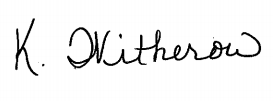 
Kathy WitherowDirectora de Educación en funcionesHorarioDía 1Día 2Día 3Día 48:45 a.m. – 10:00 a.m.Curso 1Synchronous (Sincrónico)Curso 1Synchronous (Sincrónico)Curso 2Synchronous (Sincrónico)Curso 2Synchronous (Sincrónico)10 a.m. – 10:30 a.m.Curso 1Asynchronous (Asincrónico)/Independent Learning (Aprendizaje independiente)Curso 1Asynchronous (Asincrónico)/Independent Learning (Aprendizaje independiente)Curso 2Asynchronous (Asincrónico)/Independent Learning (Aprendizaje independiente)Curso 2Asynchronous (Asincrónico)/Independent Learning (Aprendizaje independiente)10:30 a.m. – 11:45 a.m.Curso 1Synchronous (Sincrónico)Curso 1Synchronous (Sincrónico)Curso 2Synchronous (Sincrónico)Curso 2Synchronous (Sincrónico)11:45 a.m. – 12:30 p.m.Curso 1Asynchronous (Asincrónico)/Independent Learning (Aprendizaje independiente)Curso 1Asynchronous (Asincrónico)/Independent Learning (Aprendizaje independiente)Curso 2Asynchronous (Asincrónico)/Independent Learning (Aprendizaje independiente)Curso 2Asynchronous (Asincrónico)/Independent Learning (Aprendizaje independiente)12:30 p.m. – 1:10 p.m.AlmuerzoAlmuerzoAlmuerzoAlmuerzo1:10 p.m. – 2:00 p.m.APA/PMA (Tareas alternativas/Actividades gestionadas por profesionales)APA/PMA (Tareas alternativas/Actividades gestionadas por profesionales)APA/PMA (Tareas alternativas/Actividades gestionadas por profesionales)APA/PMA (Tareas alternativas/Actividades gestionadas por profesionales)2:00 p.m. – 3:15 p.m.Curso 2Synchronous (Sincrónico)Curso 2Synchronous (Sincrónico)Curso 1Synchronous (Sincrónico)Curso 1Synchronous (Sincrónico)Día 1Día 2Día 3Día 4Periodo 1: 3 horas1AB Synchronous (Sincrónico)1AB Synchronous (Sincrónico)2AB Synchronous (Sincrónico)2AB Synchronous (Sincrónico)Periodo 2: 1 hora2AB Synchronous (Sincrónico)2AB Synchronous (Sincrónico)1AB Synchronous (Sincrónico)1AB Synchronous (Sincrónico)Periodo 3: 2 horas3AB Synchronous (Sincrónico)3AB Synchronous (Sincrónico)3AB Synchronous (Sincrónico)3AB Synchronous (Sincrónico)